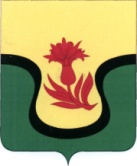  РОССИЙСКАЯ ФЕДЕРАЦИЯСОВЕТ ДЕПУТАТОВ ПЕРВОМАЙСКОГО СЕЛЬСКОГО ПОСЕЛЕНИЯАГАПОВСКОГО МУНИЦИПАЛЬНОГО РАЙОНА      ЧЕЛЯБИНСКОЙ ОБЛАСТИДВАДЦАТЬ СЕДЬМОЕ ОЧЕРЕДНОЕ ЗАСЕДАНИЕ СОВЕТА ДЕПУТАТОВ  ПЯТОГО СОЗЫВАРЕШЕНИЕ от «  26  » января    2018 г.                                                                        № 100                                                     п.ПервомайскийО передаче части полномочий по организациидорожной деятельности в отношении автомобильных  дорог Первомайскому сельскому поселению  Агаповского муниципального района	На основании пункта 4 статьи 15 Федерального закона от 06.10.2003г. № 131-ФЗ «Об общих принципах организации местного самоуправления в Российской Федерации», на основании решения Собрания депутатов от 04.02.2015г. № 606 «Об утверждении Порядка заключения соглашений о передаче отдельных полномочий по решению вопросов местного значения между органом местного самоуправления Агаповский муниципальный район Челябинской области и органами местного самоуправления сельских поселений Агаповского муниципального района» на основании решения Собрания депутатов от 12.01.2018г. № 278 «О передаче части полномочий по организациидорожной деятельности в отношении автомобильных  дорог сельским поселениям  Агаповского муниципального района»  Собрание депутатов Первомайского сельского поселенияРЕШАЕТ:	1.Первомайскому сельскому поселению принять полномочия Агаповского муниципального района по организации дорожной деятельности в отношении автомобильных дорог местного значения и обеспечение безопасности дорожного движения на них, включая создание и обеспечение функционирования парковок (парковочных мест), осуществление муниципального контроля за сохранностью автомобильных дорог местного значения, а также осуществление иных полномочий в области использования автомобильных дорог и осуществления дорожной деятельности в соответствии с законодательством Российской Федерации.	2.Утвердить проект соглашения между Агаповским муниципальным районом и сельскими поселениями Агаповского муниципального района о передаче полномочий по организации дорожной деятельности в отношении автомобильных дорог (прилагается).3. Решение Совета депутатов Первомайского сельского поселения от 10.02.2017 № 75 «О передаче части полномочий по организации дорожной деятельности в отношении автомобильных  дорог Первомайскому сельскому поселению  Агаповского муниципального района» отменить.  	4.Настоящее решение вступает в силу со дня подписания.Глава Первомайского сельского поселения 	                                                    С.М. БлинковПредседатель Совета депутатовПервомайского сельского поселения                                    С.П. ЛевчукСоглашение № _____между Агаповским муниципальным районом и ___________ сельским поселением Агаповского муниципального района о передаче полномочий по организации дорожной деятельности в отношении автомобильных дорогс. Агаповка                           				                                 «___» января 201__г.	Агаповский муниципальный район, именуемый в дальнейшем «Муниципальный район» в лице главы Агаповского муниципального района Тайбергенова Байдавлета Николаевича, действующего на основании Устава, с одной стороны и _________ сельское поселение, именуемое в дальнейшем «Сельское поселение», в лице главы поселения _____________________, действующего на основании Устава, с другой стороны, именуемые вместе Стороны,  руководствуясь пунктом 3 статьи 14 и пунктом 5 статьи 15 Федерального закона от 6 октября 2003 года № 131-ФЗ «Об общих принципах организации местного самоуправления в Российской Федерации», на основании решения Собрания депутатов Агаповского муниципального района от 12.01.2018г. № 278 «О передаче по организации дорожной деятельности в отношении автомобильных дорог сельским поселениям Агаповского муниципального района», решения Совета депутатов сельского поселения от ________ г. № _______, с целью эффективного решения вопросов местного значения, заключили настоящее соглашение о нижеследующем:1. Предмет соглашения	1.1. Муниципальный район передает Сельскому поселению осуществление полномочий, а именно полномочия по организации  дорожной деятельности в отношении автомобильных дорог местного значения и обеспечение безопасности дорожного движения на них, включая создание и обеспечение функционирования парковок (парковочных мест), осуществление муниципального контроля за сохранностью автомобильных дорог местного значения в границах муниципального района, а также осуществление иных полномочий в области использования автомобильных дорог и осуществления дорожной деятельности в соответствии с законодательством Российской Федерации.1.2. Полномочия считаются переданными с момента получения Сельским поселением финансовых средств (иных межбюджетных трансфертов), необходимых для их осуществления.2. Права и обязанности Сторон соглашения2.1. Права и обязанности Сельского поселения при осуществлении полномочий:- требовать от Муниципального района перечисления иных межбюджетных трансфертов на осуществление полномочий, предусмотренных в пункте 1.1 настоящего Соглашения, в соответствии с Порядком предоставления и методикой распределения межбюджетных трансфертов бюджетам поселений из бюджета Агаповского муниципального района на осуществление дорожной деятельности в отношении автомобильных дорог местного значения Агаповского муниципального района на 2018 год (приложение 1 к настоящему Соглашению);- надлежащим образом осуществлять полномочия, осуществление которых передано ему Муниципальным районом в соответствии с настоящим Соглашением, по решению вопросов местного значения;- расходовать иные межбюджетные трансферты, передаваемые из бюджета Муниципального района в бюджет Сельского поселения на осуществление полномочий, предусмотренных в пункте 1.1. настоящего Соглашения, в соответствии с их с целевым назначением;- ежеквартально представлять Муниципальному району отчетность по осуществлению полномочий и по расходованию иных межбюджетных трансфертов, переданных на его осуществление, при этом отчетность предоставляется в течение месяца, следующего за отчетным полугодием.2.2. Права и обязанности Муниципального района при осуществлении Сельским поселением полномочий:- требовать от Сельского поселения, надлежащего осуществления полномочий, осуществление которых передано ему Муниципальным районом в соответствии с настоящим Соглашением;- осуществлять контроль за исполнением полномочий и целевым расходованием финансовых средств, переданных на их осуществление;- направлять запросы Сельскому поселению по вопросам осуществления полномочий;- взыскивать в установленном порядке использованные не по целевому назначению средства, предоставленные на осуществление Сельским поселением полномочий Муниципального района;- своевременно и в полном объеме передавать финансовые средства на осуществление переданного полномочия в соответствии с Порядком предоставления и методика распределения межбюджетных трансфертов бюджетам поселений из бюджета Агаповского муниципального района на осуществление дорожной деятельности в отношении автомобильных дорог местного значения Агаповского муниципального района на 2018 год.3. Финансовое обеспечение переданных полномочий3.1. Для осуществления полномочий, указанных в пункте 1.1 настоящего Соглашения, Муниципальный район из своего бюджета предоставляет бюджету Сельского поселения иные межбюджетные трансферты.3.2. Годовой объем иных межбюджетных трансфертов, необходимых для осуществления передаваемых полномочий, определяется в соответствии с Порядком предоставления и методика распределения межбюджетных трансфертов бюджетам поселений из бюджета Агаповского муниципального района на осуществление дорожной деятельности в отношении автомобильных дорог местного значения Агаповского муниципального района на 2018 год.            Порядок предоставления и методика распределения межбюджетных трансфертов бюджетам поселений из бюджета Агаповского муниципального района на осуществление дорожной деятельности в отношении автомобильных дорог местного значения Агаповского муниципального района на 2018 год (приложение 1 к настоящему Соглашению) является неотъемлемой частью настоящего Соглашения.3.3. Межбюджетные трансферты на осуществление полномочий Муниципального района перечисляются в бюджет Сельского поселения ежемесячно с учетом фактического поступления межбюджетных трансфертов в объеме, рассчитанном в соответствии с Порядком предоставления и методикой распределения межбюджетных трансфертов бюджетам поселений из бюджета Агаповского муниципального района  на осуществление дорожной деятельности в отношении автомобильных дорог местного значения Агаповского муниципального района на 2018 год.4. Контроль за осуществлением переданного полномочия4.1. Комитет по строительству и архитектуре администрации Агаповского муниципального района осуществляет контроль за осуществлением Сельским поселением полномочий, за целевым использованием финансовых средств, переданных для осуществления полномочия, в форме проверок, получения отчетов, запросов необходимой информации в соответствии с настоящим Соглашением.4.2. Контроль за осуществлением переданных полномочий осуществляется в соответствии с положениями Федерального закона от 6 октября 2003 года № 131-ФЗ «Об общих принципах организации местного самоуправления в Российской Федерации».  5. Ответственность сторон соглашения5.1. За неисполнение или ненадлежащее исполнение обязательств по настоящему Соглашению стороны несут ответственность в полном объеме в соответствии с действующим законодательством.5.2. Вопросы, возникшие при исполнении настоящего Соглашения, решаются сторонами в соответствии с действующим законодательством.5.3. Сельское поселение несет ответственность за осуществление переданных ему полномочий в той мере, в какой эти полномочия обеспечены финансовыми средствами.5.4. Поселение несет ответственность за нецелевое использование либо за не освоение средств бюджета Муниципального района, предоставленных по настоящему Соглашению, в порядке, предусмотренном действующим законодательством. Объем межбюджетных трансфертов может быть уменьшен в новом финансовом году на сумму неосвоенных средств в предшествующем финансовом году.5.5. Межбюджетные трансферты, не использованные в установленные сроки, подлежат перераспределению в зависимости от состояния автомобильных дорог и по потребности поселений.6. Основания и порядок прекращения соглашения6.1. Основаниями прекращения настоящего Соглашения являются:1) вступление в силу федерального закона, в связи с которым реализация полномочий становится невозможной;2) соглашение Сторон;3) досрочное расторжение Соглашения в случаях, предусмотренных пунктом 6.2 настоящего Соглашения;4) иные основания, предусмотренные федеральным, областным законодательством и нормативными актами Муниципального района.6.2. Осуществление полномочий может быть прекращено досрочно по соглашению сторон, в случае если их осуществление нецелесообразно, либо при сложившихся условиях эти полномочия могут быть наиболее эффективно осуществлены Муниципальным районом самостоятельно.6.3. При досрочном расторжении настоящего Соглашения в связи с неисполнением или ненадлежащим исполнением обязательств уведомление о расторжении настоящего Соглашения направляется второй Стороне не менее чем за 30 дней.7. Заключительные положения7.1. Настоящее Соглашение вступает в силу с момента подписания, распространяется на правоотношения, возникшие с 01.01.2018г. и действует по 31.12.2018 года. 7.2. Настоящее Соглашение составлено в двух экземплярах - по одному для каждой из сторон.7.3. Изменения и дополнения к настоящему Соглашению должны совершаться в письменном виде за подписью обеих сторон путем заключения дополнительного соглашения.7.4. Все споры и разногласия, возникающие из данного Соглашения, подлежат разрешению в порядке, установленном действующим законодательством.8. Юридические адреса и реквизиты сторонПриложение 1		                        к  соглашению от ___________г. № ____            Порядок предоставления и методика распределения иных
межбюджетных трансфертов бюджетам поселений из бюджета Агаповского муниципального района на осуществление дорожной деятельности в отношении автомобильных дорог местного значения Агаповского муниципального района на 2018 год1. Порядок предоставления и методика распределения иных межбюджетных трансфертов бюджетам поселений из бюджета Агаповского муниципального района на осуществление дорожной деятельности в отношении автомобильных дорог местного значения Агаповского муниципального района на 2018 год определяют цели, условия предоставления и расходования межбюджетных трансфертов, критерии отбора поселений для их предоставления, а также методику распределения между бюджетами поселений.2. Органом, уполномоченным на организацию работы по предоставлению межбюджетных трансфертов, являются Комитет по строительству и архитектуре администрации Агаповского муниципального района и Управление финансов Агаповского муниципального района.3. Межбюджетные трансферты предоставляются бюджетам поселений и расходуются с целью финансирования расходов на осуществление дорожной деятельности автомобильных дорог общего пользования местного значения Агаповского муниципального района.4. Управление финансов Агаповского муниципального района осуществляет предоставление межбюджетных трансфертов по соответствующим кодам бюджетной классификации Российской Федерации в пределах лимитов бюджетных обязательств, предусмотренных на соответствующий финансовый год.5. Размер межбюджетных трансфертов на финансирование расходов по содержанию автомобильных дорог местного значения Агаповского муниципального района на них определяется по формуле:V1=(S/T) х T1V1- объем межбюджетных трансфертов, причитающийся бюджету поселения из средств муниципального дорожного фонда Агаповского муниципального района в текущем году на осуществление дорожной деятельности по содержанию автомобильных дорог общего пользования местного значения Агаповского муниципального района;S - общий объем средств, выделенных из муниципального дорожного фонда Агаповского муниципального района для предоставления межбюджетных трансфертов поселениям на осуществление дорожной деятельности по содержанию автомобильных дорог общего пользования местного значения Агаповского муниципального района;Т - протяженность дорог населенных пунктов в границах муниципального района;T1- протяженность дорог населенных пунктов в границах муниципального района по отдельному поселению.6. Доходы от налога на товары (работы, услуги), реализуемые на территории Российской Федерации (акцизы по подакцизным товарам(продукции), производимым на территории РФ), которые формируют дорожный фонд района, полученные сверх утвержденных решением о бюджете на текущий финансовый год, подлежат распределению в зависимости от состояния автомобильных дорог и по потребности поселений.7. Межбюджетные трансферты, не использованные в установленные сроки, подлежат распределению в зависимости от состояния автомобильных дорог и по потребности поселений.8. Межбюджетные трансферты, не использованные в установленные сроки, подлежат возврату в бюджет муниципального района в порядке, установленном пунктом 5 статьи 242 Бюджетного кодекса Российской Федерации.Приложение 2                                                               к соглашению  от __________г. № _________Распределение межбюджетных трансфертов на содержание автомобильных дорог местного значения из бюджета Агаповского муниципального района на 2018 год сельским поселениям районаПриложение 3                                                               к соглашению  от __________г. № _________Распределение субсидии бюджетам на капитальный ремонт, ремонт и содержание автомобильных дорог общего пользования местного значения на 2018 годМуниципальный район Администрация Агаповского муниципального района457 400 Челябинская область, Агаповский район, с. Агаповка, ул. Дорожная, 32а                  ИНН 7425002984 КПП 745501001                          Администрация Агаповского муниципального района (Управление финансов Агаповского муниципального района л/с 035140076Б)р/с 40204810900000000085 Банк Отделение Челябинск г. ЧелябинскСельское поселение__________________ Б.Н. Тайбергенов ______________________ _____________Муниципальный район Сельское поселение__________________ Б.Н. Тайбергенов ______________________ _____________ п/пНаименование сельского поселенияПротяженность дорог, метрСумма иных межбюджетных трансфертов, руб. п/пНаименование сельского поселенияПротяженность дорог, метрСумма иных межбюджетных трансфертов, руб. п/пНаименование сельского поселенияПротяженность дорог, метр2018г.1Агаповское сельское поселение54,002 118 831,332Буранное сельское поселение55,892 192 990,423Желтинское сельское поселение26,201 028 025,574Магнитное сельское поселение46,031 806 107,525Наровчатское сельское поселение12,80502 241,506Первомайское сельское поселение41,631 633 462,007Приморское сельское поселение49,151 928 528,888Светлогорское сельское поселение35,261 383 518,389Черниговское сельское поселение48,621 907 732,9510Янгельское сельское поселение25,32993 496,47Итого394,9015 494 935,02Муниципальный район Сельское поселение__________________ Б.Н. Тайбергенов ______________________ _____________№ п/пНаименование сельских поселенийНаименование объектовВыделенные средства из областного бюджета, руб. Выделенные средства из бюджета сельского поселения, руб.Примечание1Магнитное сельское поселениеРемонт подъездной автодороги до п. Магнитный Агаповского района Челябинской области. Участок от автодороги Агаповка-Магнитный-Субутак16 656 300,001 000,002Приморское сельское поселениеРемонт автодороги по ул. Носова- ул. Клубная в п. Приморский Агаповского района Челябинской области2 735 100,001 000,00Итого по Агаповскому муниципальному районуИтого по Агаповскому муниципальному району19 391 400,002 000,00